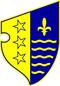 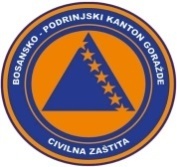                   BOSNA I HERCEGOVINA              FEDERACIJA BOSNE I HERCEGOVINE             BOSANSKO-PODRINJSKI KANTON GORAŽDE              Kantonalna uprava civilne zaštite                                  KANTONALNI OPERATIVNI CENTARBroj:17-40-1-235/22Goražde, 26.08.2022.godine.  Na osnovu člana 152. Zakona o zaštiti i spašavanju ljudi i materijalnih dobara od prirodnih i drugih nesreća ("Službene novine Federacije Bosne i Hercegovine", broj: 39/03, 22/06 i 43/10), a u vezi sa čl. 12. i 14. Pravilnika o organizovanju i funkcionisanju operativnih centara civilne zaštite ("Službene novine Federacije Bosne i Hercegovine", broj 09/19), dostavljamo Vam: R E D O V N I   I Z V J E Š T A J		Na osnovu prikupljenih informacija iz osmatračke mreže sa područja BPK-a Goražde, u posljednja 24 sata na području BPK-a Goražde zabilježeno je slijedeće:	Dana 25.08.2022. godine pripadnici Profesionalne vatrogasne jedinice su dobili dojavu o pojavi požara na pomoćnom objektu (šupa) u selu Kosače MZ Osanica vlasnik Šalaka Devlija. Odmah po dojavi u 20:44 sati jedno vozilo i tri vatrogasca izlaze na lice mjesta provode akciju gašenja požara i istu završavaju u 22:45 sati. Objekat je u potpunosti izgorio.	Prema informaciji dobijenoj od Urgentnog centra Kantonalne bolnice Goražde, u posljednja 24 sata u Urgentnom centru obavljeno je 49 pregleda. Pet osoba je zadržano u Kantonalnoj bolnici Goražde  radi daljeg liječenja.	Nisu zabilježene pojave novih, niti aktiviranja postojećih klizišta.	Kada je riječ o vodosnadbjevanju na području BPK Goražde snadbjevanje vodom  u posljednja 24 sata je bilo uredno. Izuzev uobočajnih problema u pojedinim dijelovima Grada Goražda.	Vodostaji svih vodotokova na području BPK Goražde su stabilni.	Prema informaciji Elektrodistribucije-poslovna jedinica Goražde u posljednja  24 sata na području BPK Goražde nije bilo prekida u snadbjevanju stanovništva električnom energijom.	Prema informaciji iz Direkcije za ceste BPK-a Goražde putni pravci R-448 Podkozara-Goražde-Hrenovica i R-448A Osanica-Ilovača-Prača su prohodni i saobraćaj se odvija bez problema.DNEVNI IZVJEŠTAJepidemiološkoj situaciji u vezi COVID-19 na području BPK GoraždeIzvještaj za dan:Zaključno  sa 25.08.2022.godine,  pod zdravstvenim nadzorom su 44 osobe sa područja BPK. Dana 25.08.   uzorkovan je materijal kod  12  osoba  za testiranje na COVID-19 i to  10 uzorka u  Kantonalnoj bolnici , 1 Prača i 1 iz Ustikoline.Završena su testiranja i prema rezultatima 5 osoba je pozitivno na COVID- 19,  3  iz Goražda i 1 iz Ustikoline i 1 Prača.U protekla 24 sata su oporavljeno je  10 osoba.Zaključno sa  25.08. na području BPK Goražde  su  42  aktivno zaražene osobe koronavirusom (COVID-19), oporavljeno je ukupno 4242 osoba, a 127 osoba je preminulo (115 iz Goražda , 8  iz Ustikoline , 4 iz Prače).DOSTAVLJENO :                                                             DEŽURNI OPERATIVAC:1. Premijerki Vlade BPK Goražde,                 		             Nedim Kurtović2. Direktoru KUCZ BPK Goražde,                                                 3. Služba civilne zaštite Grada Goražda,                                     4. Služba civilne zaštite Općine Pale FBiH,5. Služba civilne zaštite Općine Foča FBiH i6. a/a.-25.08.2022.